„MUZYKA JEST WOKÓŁ NAS” c.d.Ćwiczenie ortofoniczne na podstawie wiersza J. Myślińskiej„Muzykantów każdy zna, li, li, la – dziecko powtarza: li, li, la.Jest nim świerszcz i jestem ja, li, li, la – dziecko powtarza: li, li, la.Dziś na palcach sobie gram, pam, pam, pam – dziecko powtarza: pam, pam, pam.Bo paluszki zdolne mam, pam, pam, pam – dziecko powtarza: pam, pam, pam.Wietrzyk psotnik także gra, szu, szu, sza – dziecko powtarza: szu, szu, sza.Gdy po polach sobie gna, szu, szu, sza – dziecko powtarza: szu, szu, sza.”Zabawy ruchowe - dziecko wykonuje ćwiczenia:- unosimy przodem obie ręce w górę i opuszczamy w dół- unosimy w górę raz jedną, raz drugą rękę i opuszczamy w dół- podskakujemy jak piłeczka i liczymy do 6- wykonujemy krążenia w tył, raz prawa ręka, raz lewa ręka- wykonujemy krążenia w przód, raz prawa ręka, raz lewa ręka- podskakujemy z nogi na nogę, liczymy do 6Nazwij i pokoloruj przedmioty na obrazku.Podziel ich nazwy na sylaby. Pod każdym obrazkiem narysuj tyle kresek, ile sylab ma wyraz.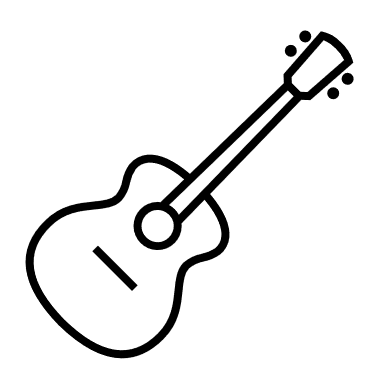 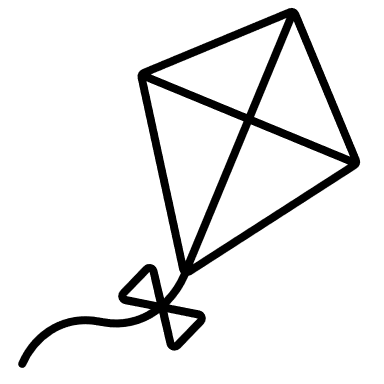 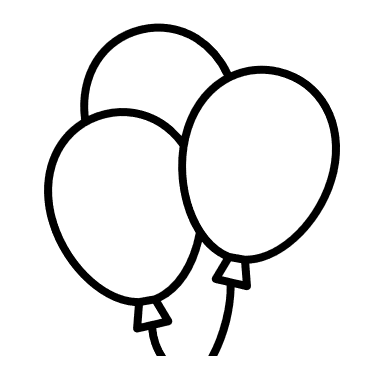 KARTA PRACYPolicz, ile instrumentów muzycznych widzisz na obrazku.Połącz w pary i pokoloruj takie same instrumenty.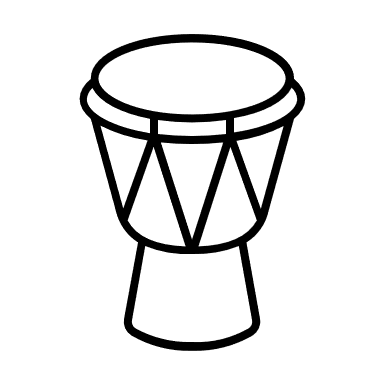 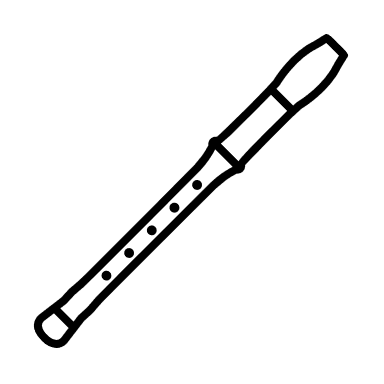 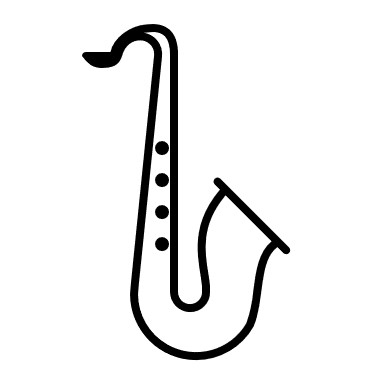 								POWODZENIA!!!